ЗаданиеНаписать программу на C++ с использованием форм.Условие.В анкетах сотрудников некоторого учреждения имеются следующие сведения: фамилия, год рождения, должность (мастер, инженер, рабочий и т.д.), стаж, образование. Вывести фамилии мастеров с высшим образованием и вычислить их средний стаж. Выполнить сортировку списка.Примечание.1.Можно добавить больше должностей или сделать возможность самому добавлять должности, но они должны выпадать списком: инженер ,мастер, рабочий, стажер, бухгалтер, программист. Должно быть соответствие должности к уровню образования, иначе высвечивается ошибка.2.Также ошибка должна высвечиваться, если стаж больше возраста.3.Сделать возможность сортировку по всем столбцам. Сортировка должна быть сделана методом обмена. 4. Уровни образования: Неполное среднее, Полное среднее, Среднее специальное/профессиональное , Высшее бакалавр, Высшее магистр, Неполное высшее, Без образования.5.Добавить пункт справка о программе вверху.6.Стаж дробное число.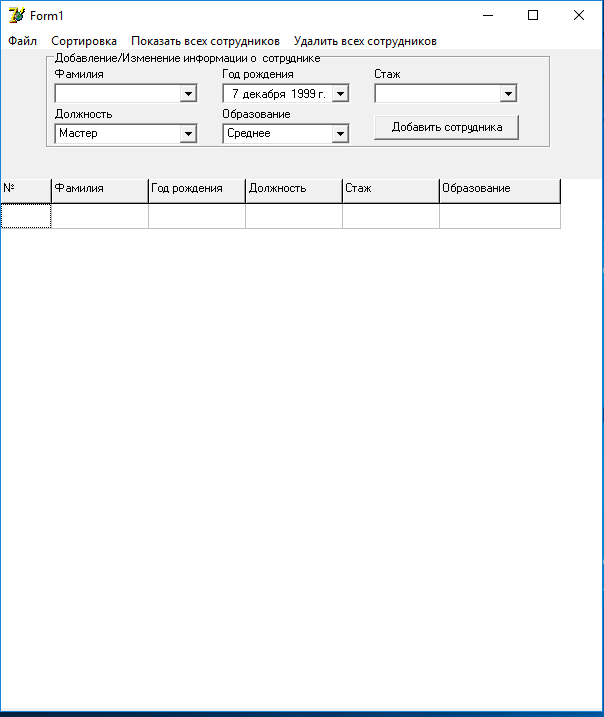 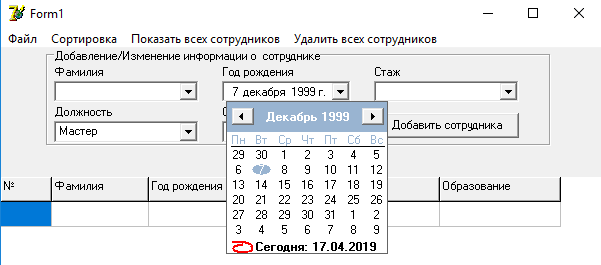 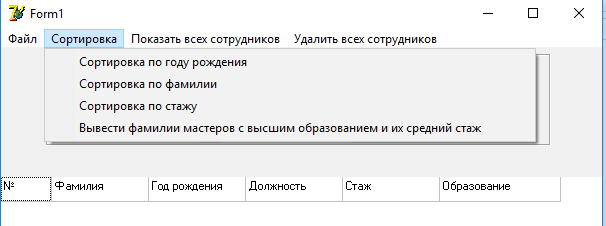 